Leg 8 - Heddon-on-the-Wall.12 miles with 774ft of ascent.Start time at Heddon-on-the-Wall 13:10hrs.ETA at St Peters Marina is 15:25hrs. 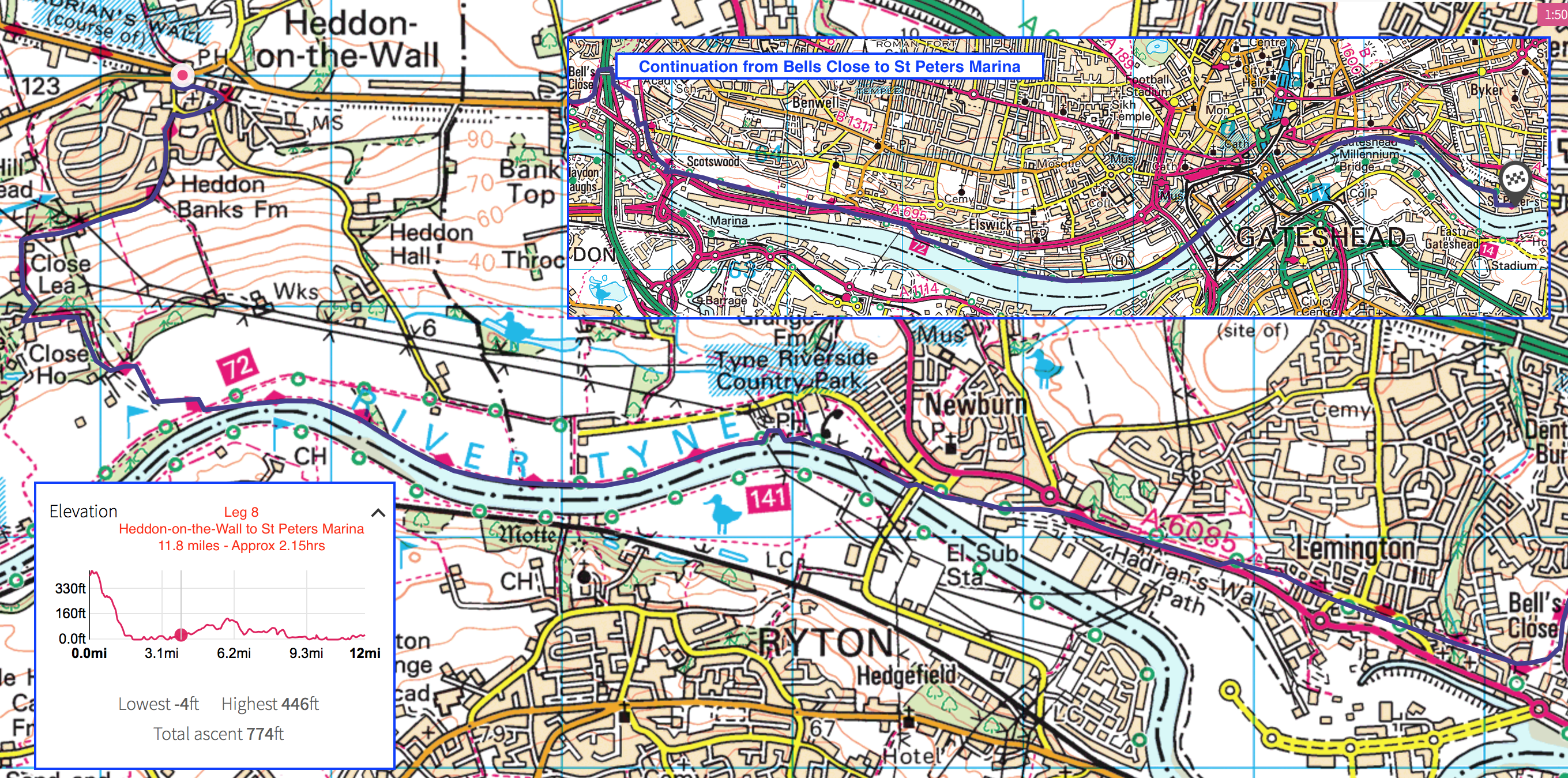 The changeover point is the Merchants Tavern car park in St Peters Marina.Post Code NE6 1TZ.